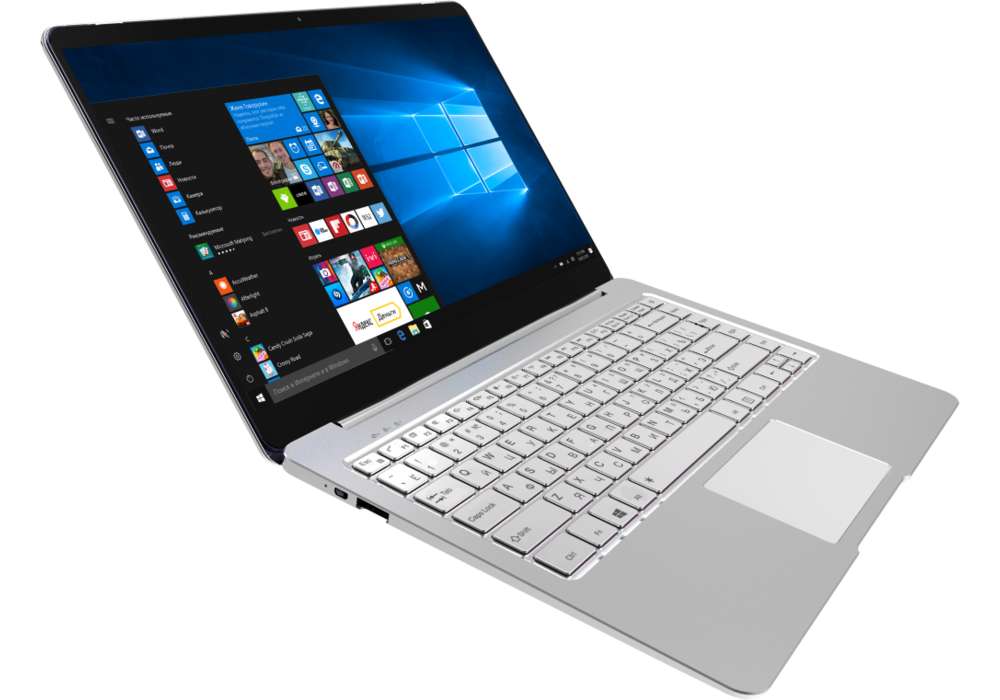 Модель - IRBIS H83NB  Описание -  Ноутбук Irbis H83NB Notebook Core i5-8250U 1.6GHz,13.3" FHD (1920x1080) AG,8Gb DDR4(1),512Gb SSD,50Wh LL,1.4kg,3y, Silver, Win10Pro.Полные технические характеристики:Процессор: Intel Core i5-8250U. 1,6 ГГц с возможностью увеличения до 3,4 ГГц с помощью технологии Intel® Turbo Boost, 6 Мбайт кэш-памяти, 4 ядра.Память: 8 ГБ DDR4-2400, возможность расширения до 32 ГБ.Видеокарта: Intel® UHD Graphics 620.Накопители: SSD 512Gb. Оптический привод отсутствует.Web-камера: Встроенная камера с разрешением 720p, встроенная инфракрасная камераИнтерфейсы и порты: Сетевая карта встроенная - 10/100/1000 МбитВстроенный модуль беспроводной связи Wireless 802.11 a/b/g/n Bluetooth контроллер с поддержкой версии 4.2Встроенный модуль беспроводной связи 4G LTE2 порта USB 3.1 1 порт USB-С1 порт локальной сети (RJ45)1 комбинированный разъем аудиовыхода и микрофона1 порт HDMIСлот для замка безопасностиУстройства ввода: Указатель Touchpad с функцией распознавания нескольких касанийРусифицированная полноразмерная влагозащищенная клавиатураЗвуковая подсистема: интегрированная. Два стереодинамика, 3-направленный микрофон.Экран: Разрешение 1920x1080, LED, матовый. Размер -  13.3".Размеры и вес:	31 x 23 x 1,8 см, 1,4 кг.Источник питания:	Аккумулятор -  3 cell Li-Ion, емкостью 50 Вт/чОперационная система:	Предустановленная Microsoft Windows 10 Pro 64 bit;Гарантия: 	3 года